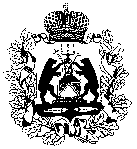 Министерство образования Новгородской областиПРИКАЗ15.11.2022			                        			№ 1460Великий  НовгородО местах проведения и проверки итогового сочинения (изложения) на территории Новгородской области 07.12.2022В целях организованного проведения государственной итоговой аттестации по образовательным программам среднего общего образования на территории Новгородской области, в соответствии с Порядком проведения государственной итоговой аттестации по образовательным программам среднего общего образования, утвержденным приказом Министерства просвещения Российской Федерации, Федеральной службы по надзору в сфере образования и науки от 07.11.2018 № 190/1512, Порядком проведения итогового сочинения (изложения) на территории Новгородской области в 2022/2023 учебном году, утвержденным приказом министерства образования Новгородской области от 02.11.2022 № 1415,ПРИКАЗЫВАЮ:утвердить прилагаемые:перечень мест проведения итогового сочинения (изложения) на территории Новгородской области 07.12.2022;перечень мест проведения итогового сочинения (изложения) на дому 07.12.2022;перечень мест проверки итогового сочинения (изложения) на территории Новгородской области 07.12.2022.Баранова Светлана Викторовна50-10-46бс 15.11.2022    Указатель рассылки1. Баранова С.В. – 1 2. Шепило А.Г.. – 13. МОУО4. ГОУ5. РЦОИУТВЕРЖДЕНприказом министерства образования Новгородской областиот 15.11.2022  № 1460Перечень мест проведения итогового сочинения (изложения) на территории Новгородской области 07.12.2022УТВЕРЖДЕНприказом министерства образования Новгородской области от ________________ № _____Перечень местпроведения итогового сочинения (изложения) на дому 07.12.2022УТВЕРЖДЕНприказом министерства образования Новгородской области от ________________ № _____Перечень мест проверки итогового сочинения (изложения) на территории Новгородской области 07.12.2022Министр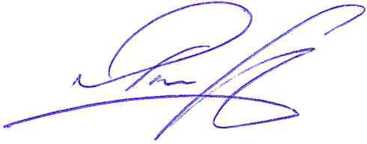 

Д.Н. Яковлев Директор департамента общего образования ______________ С.В. Баранова «___ « ________ 2022  годаЗаместитель директора департамента по надзору и контролю в сфере образования - начальник отдела правового и документационного обеспечения________________Л.Г. Макарова «___ « ________ 2022 годаЗаместитель директора департамента по надзору и контролю в сфере образования - начальник отдела правового и документационного обеспечения________________Л.Г. Макарова «___ « ________ 2022 годаЗаместитель директора департамента по надзору и контролю в сфере образования____________ А.Л. Заусалина«___» ________ 2022  года №п/пНаименование образовательной организации, в которой расположен пункт проведения итогового сочинения (изложения)Почтовый адрес, телефон, электронная почта, Ф.И.О. руководителя образовательной организации1231Муниципальное автономное общеобразовательное учреждение «Первая университетская гимназия имени академика В.В. Сороки»173000, Великий Новгород,Большая Московская улица, дом 22/3Быстров Вячеслав Иванович8(8162)63-57-97gymn1_vnovgorod@mail.ru2Муниципальное автономное общеобразовательное учреждение «Гимназия № 2»173001, Великий Новгород,ул. Новолучанская, д. 17Токарева Светлана Павловна8(8162)77-32-62gymn2@bk.ru3Муниципальное автономное общеобразовательное учреждение «Гимназия № 3»173025, Великий Новгород,ул. Зелинского, д. 42/3Жмурко Александр Владимирович8(8162)65-02-76inbox@gimnazium.ru4Муниципальное автономное общеобразовательное учреждение «Гимназия № 4 имени Героя Советского Союза, Почетного гражданина Новгорода И.А. Каберова»173024, Великий Новгород, 
ул. Свободы д.14, кор.2Матвеева Елена Николаевна8(8162)65-42-14adm@gimn4vn.ru5Муниципальное автономное общеобразовательное учреждение «Гимназия «Исток»173008, Великий Новгород,ул. Большая Санкт-Петербургская, д. 118, корп. 3.Фотеева Ольга Анатольевна8(8162)64-00-47gim-istok@yandex.ru6Муниципальное автономное общеобразовательное учреждение «Гимназия «Квант»173004, Великий Новгород, ул. Большая. Московская, д. 39Киселёва Елена Леонидовна8(8162)63-37-21maoukvant@mail.ru7Муниципальное автономное общеобразовательное учреждение «Гимназия «Новоскул»173007, Великий Новгород,ул. Прусская, д.4Шалимо Ирина Анатольевна8(8162)73-24-06gimn_novo@mail.ru8Муниципальное автономное общеобразовательное учреждение «Гимназия «Эврика»173008, Великий Новгород, ул. Большая Санкт-Петербургская, д.94Голубев Владимир Васильевич8(8162)62-84-46temp3@yandex.ru9Муниципальное автономное общеобразовательное учреждение «Гимназия  «Гармония»173023, Великий Новгород, 
ул. Кочетова, д. 23, корп. 2Селиванов Андрей Алексеевич8(8162)65-46-96garm.gimn@mail.ru10Муниципальное бюджетное общеобразовательное учреждение «Лицей-интернат»173014, г. Великий Новгород, ул. Студенческая, д. 5/1, Милютина Елена Андреевна 63-45-80, liceyinternat@yandex.ru11Муниципальное автономное общеобразовательное учреждение «Средняя общеобразовательная школа № 2 с углубленным изучением английского языка»173003, Великий Новгород, 
ул. Людогоща, д.4,Оболенская Людмила Сергеевна8(8162)77-53-74shkn2@yandex.ru12Муниципальное автономное общеобразовательное учреждение «Средняя общеобразовательная школа № 4»173000, Великий Новгород, 
ул. Рогатица, д.27/56Вейкова Ирина Юрьевна8(8162)63-54-62sch_4@mail.ru13Муниципальное автономное общеобразовательное учреждение «Средняя общеобразовательная школа № 8»173004, Великий Новгород, 
Федоровский ручей, 19Мельничук Наталья Павловна8(8162)63-55-55schn8@mail.ru14Муниципальное автономное общеобразовательное учреждение «Средняя общеобразовательная школа № 9»173023, Великий Новгород,ул. Свободы, д.6Кузякина Светлана Викторовна8(8162)62-55-88vnschool9@mail.ru15Муниципальное автономное общеобразовательное учреждение «Средняя общеобразовательная школа № 10»173025, Великий Новгородул. Зелинского д. 15Иваницкая Наталья Алексеевна8(8162)62-23-16shk-10@yandex.ru16Муниципальное автономное общеобразовательное учреждение  «Средняя школа с №13 с углубленным изучением предметов»173020, Великий Новгород,ул. Рахманинова, д.7Семенова Ирина Владимировна8(8162)63-03-20shkola13-vn@yandex.ru17Муниципальное автономное общеобразовательное учреждение «Средняя общеобразовательная школа №14»173014, Великий Новгород, ул. Студенческая д. 19Протасова Наталья Владимировна8(8162)66-23-56vhsch14@yandex.ru18Муниципальное автономное общеобразовательное учреждение «Средняя общеобразовательная школа № 16»173011, Великий Новгород,ул. 20 Января, д. 14Миронова Людмила Евгеньевна8(8162)67-73-34vnschool16@yandex.ru19Муниципальное автономное общеобразовательное учреждение «Школа № 20 имени Кирилла и Мефодия»173007, Великий Новгород,ул. Троицкая, д. 13Комогорцева Татьяна Витальевна8(8162)73-26-05school20km@mail.ru20Муниципальное автономное общеобразовательное учреждение «Средняя общеобразовательная школа № 21»173015, Россия, Великий Новгород,ул. Октябрьская, д. 14Хезина Людмила Павловна8(8162)77-91-80schkola212006@mail.ru21Муниципальное автономное общеобразовательное учреждение  «Средняя общеобразовательная школа № 22 «173003, Великий Новгород,ул. Чудовская, д.9Лесниченко Лариса Сергеевна8(8162)77-24-69sch-22@yandex.ru22Муниципальное автономное общеобразовательное учреждение «Средняя общеобразовательная школа № 23»173016, Великий Новгород, 
ул. Зелинского, д.6Васильева Светлана Васильевна8(8162)62-30-84vn23s@yandex.ru23Муниципальное автономное общеобразовательное учреждение «Средняя общеобразовательная школа № 25 «Олимп»173023, Великий Новгород,ул. Ломоносова, д. 30Мусаева Ирина Геннадьевна8(8162)62-13-25school25-olimp@yandex.ru24Муниципальное автономное общеобразовательное учреждение  «Средняя общеобразовательная школа № 26 с углублённым изучением химии и биологии». Великий Новгород, 
ул. Кочетова, д.35, корп.4;Чеснокова Татьяна Александровна тел. /факс 65-10-51; E-mail: vnschool26@yandex.ru25Муниципальное автономное общеобразовательное учреждение «Средняя общеобразовательная школа № 31»173009, Великий Новгород, 
ул. Псковская д.44. к 2Иванова Вера Николаевна8(8162)73-37-77school_31@list.ru26Муниципальное автономное общеобразовательное учреждение «Средняя общеобразовательная школа-комплекс № 33 имени генерал-полковника Ивана Терентьевича Коровникова»173023, Великий Новгород,ул. Коровникова, д. 9, корп. 1Горькова Юлия Александровна8(8162)65-58-49school_33@mail.ru27Муниципальное автономное общеобразовательное учреждение  «Средняя общеобразовательная школа № 34 с углубленным изучением предметов»173025, Великий Новгород,ул. Коровникова, д. 11 Демидова Любовь Вячеславовна8(8162)65-04-36vnschool34@yandex.ru28Муниципальное автономное общеобразовательное учреждение «Средняя школа №36 имени Гавриила Романовича Державина»173020, Великий Новгород, ул. Большая Московская, д.126, к.3Матвеева Светлана Борисовна8(8162)33-36-36school36vnov@mail.ru29Муниципальное автономное общеобразовательное учреждение  «Средняя общеобразовательная школа № 37»173009, Великий Новгород,ул. Озёрная, д.13Ильина Елена Юрьевна 8 (8162)96-01-37vnschool37@mail.ru30Государственное областное автономное общеобразовательное учреждение «Средняя общеобразовательная спортивная школа-интернат «Спарта»173011, Великий Новгород, 
ул. Береговая, д. 44Чебанов Дмитрий Владимирович,8(8162)667133,obl_sport@mail.ru31Муниципальное автономное общеобразовательное учреждение «Средняя школа п. Батецкий»175000п. Батецкий, 
ул. Первомайская, д. 24 А,Шнайдер Ольга Владимировна,8(81661)22395,frau_schnaider@mail.ru32Муниципальное автономное общеобразовательное учреждение «Средняя общеобразовательная школа  № 1»174411, г. Боровичи, ул. Коммунарная, д. 46,Вигелина Надежда Владимировна,8(81664)4-52-87,maoysoh1@yandex.ru33Муниципальное автономное общеобразовательное учреждение «Средняя общеобразовательная школа №4»174409, г. Боровичи, 
Школьный бульвар, д. 10,Андреева Светлана Павловна, 8(81664)3-78-55,borschool420@yandex.ru»;34Муниципальное автономное общеобразовательное учреждение «Средняя общеобразовательная школа №7»174403, г. Боровичи, 
л. Ботаническая, д. 9,Лепетина Наталья Викторовна,8(81664)5-65-72,SavLudVlad@yandex.ru35Муниципальное автономное общеобразовательное учреждение «Средняя общеобразовательная школа № 8  с углубленным изучением математики и английского языка»174400, г. Боровичи, 
ул. Гончарная, д. 33,Артемьева Лариса Ивановна,8(81664)2-30-55,borschool8@yandex.ru36Муниципальное автономное образовательное учреждение «Средняя общеобразовательная школа №9»174400, г. Боровичи, 
ул. Кооперативная, д. 51,Алексеев Сергей Олегович,8(81664)4-16-61,school9bor@yandex.ru37Муниципальное автономное общеобразовательное учреждение «Средняя общеобразовательная школа №11 с углубленным изучением экономики и биологии»174400, г. Боровичи, ул. Парковая, д. 1,Русакова Светлана Александровна,8(81664)4-01-73,school11bor@ya.ru38Муниципальное автономное общеобразовательное учреждение «Гимназия» г. Боровичи174400, г. Боровичи, 
ул. С. Перовской, д. 90,Андреева Оксана Александровна,8(81664)5-60-97,gimnborovichi@mail.ru39Муниципальное автономное общеобразовательное учреждение «Средняя общеобразовательная школа д. Волок»174421, Боровичский район,д. Волок,  ул. Центральная, д. 19А,Степанова Елена Владимировна,8(81664)9-42-25,volokschool@yandex.ru40Муниципальное автономное общеобразовательное учреждение «Средняя общеобразовательная школа д. Егла»174425, Боровичский район,д. Егла, ул. Советская, д. 219,Коровина Лариса Николаевна,8(81664)9-44-92,joglaschool@mail.ru41Муниципальное бюджетное общеобразовательное учреждение «Средняя общеобразовательная школа д. Перелучи»174415, Боровичский район,д. Перелучи, ул. Школьная, д. 8,и. о директора Волнухина Людмила Евгеньевна,8(81664)9-88-74, pereluchi2013@mail.ru42Муниципальное бюджетное общеобразовательное учреждение «Средняя общеобразовательная школа д. Железково»174418, Боровичский район, 
д. Железково, д. 12,и. о. директора Павлов Николай Валерьевич,(81664)95722,gelezkovoschool@yandex.ru43Муниципальное автономное общеобразовательное учреждение «Средняя общеобразовательная школа с. Опеченский Посад»174442, Боровичский район, 
с. Опеченский Посад, ул. 7линия, д. 2,Александрова Валентина Ивановна,8(81664)93343,schoolopposad@mail.ru44Муниципальное автономное общеобразовательное учреждение «Средняя общеобразовательная школа д. Передки»174421, Боровичский район, д. Передки, ул. Школьная, д. 3,Иванова Виктория Сергеевна,8(81664)9-51-48,school_peredki@mail.ru45Муниципальное автономное общеобразовательное учреждение «Средняя общеобразовательная школа п. Волгино»174421, Боровичский район,п. Волгино, ул. Дубовая, д. 22,Павлова Татьяна Васильевна,8(81664)9-81-99,volgino.PTW@mail.ru46Муниципальное автономное общеобразовательное учреждение «Гимназия» г. Валдай174400, г. Валдай, ул. Молодежная, зд. 14,Петрова Наталья Юрьевна,(881666)2-49-98,gimnaziy_valday@mail.ru47Муниципальное автономное общеобразовательное учреждение«Средняя школа №2 г. Валдай»175400, г. Валдай, пл. Кузнечная, зд. 3В,Матвеева Наталья Юрьевна,8(81666)20502,valdai_school2@mail.ru48Муниципальное автономное общеобразовательное учреждение «Средняя школа №4 с. Яжелбицы»175411, Валдайский район, с. Яжелбицы, Усадьба, д. 28,Демшакова Ольга Сергеевна,8(81666)37-124,valdai-4@mail.ru49Муниципальное бюджетное учреждение дополнительного образования «Волотовская детская школа искусств»175100 п. Волот, 
ул. Комсольская д. 17 лит. БНипарко Ольга Анатольевнаdshi-volon.64@mail.ru8816626114950Муниципальное автономное общеобразовательное учреждение «Демянская средняя школа имени Героя Советского Союза А.Н. Дехтяренко»175310, п. Демянск, ул. Школьная, д. 10,Иванова Ирина Анатольевна,8(81651)42-385,demyansk_sec_sch@mail.ru51Муниципальное автономное общеобразовательное учреждение «Лычковская средняя школа имени Героя Советского Союза Стружкина И.В.»175300, Демянский район, с. Лычково, 
ул. 1 Мая, д. 28,Мурзыкаева Нина Александровна,8(81651)94-238,lychkovoschool2016@yandex.ru52Муниципальное автономное общеобразовательное учреждение «Средняя общеобразовательная школа №2»175460, р.п. Крестцы, ул. Железнодорожная, д. 38,Мочалова Жанна Владимировна,8(81659)59-640,krestcy-school2@yandex.ru53Муниципальное автономное общеобразовательное учреждение «Любытинская средняя школа»174760, р.п. Любытино, ул. Советов, д. 9,Мирошниченко Наталья Валерьевна,8(81668)61-266,avtlyubsch@yandex.ru54Муниципальное автономное общеобразовательное учреждение «Неболчская средняя школа»174755, Любытинский район, п. Неболчи, ул. Школьная, д. 1,Большаков Владимир Николаевич,8(81668)65633,nebolchi_school@mail.ru55Муниципальное автономное общеобразовательное учреждение «Средняя школа № 1» г. Малая Вишера174260, г. Малая Вишера, 
ул. Гагарина, д. 14,Оспенникова Алеся Валентиновна,8(81660)36-678,shkola12014@mail.ru56Муниципальное автономное общеобразовательное учреждение «Средняя школа № 4» г. Малая Вишера174260, г. Малая Вишера, 
ул. Школьная, д. 1,Тогушова Анжела Алексеевна,8(81660)31-102,mvschool4@mail.ru57Муниципальное  автономное общеобразовательное учреждение «Средняя школа пос. Большая Вишера»174250, Маловишерский район, п. Большая Вишера, 
ул. Первомайская, д. 2-а,Серова Екатерина Викторовна,8(81660)32573,bvshkola@yandex.ru58Муниципальное  автономное общеобразовательное учреждение «Средняя школа д. Бурга»174280, Маловишерский район, д. Бурга,ул. Новгородская, д. 3,и. о. директора Абрамичева Светлана Ивановна,8(81660)37-636,burga.63@mail.ru59Муниципальное автономное общеобразовательное учреждение «Марёвская средняя школа»175350, с. Марёво, ул. Мудрова, д. 19,Терентьева Зинаида Васильевна,8(81663)21147,marevo_school@mail.ru60Муниципальное автономное общеобразовательное учреждение «Средняя  школа с. Мошенское»174450, с. Мошенское, ул. Калинина, д. 32,Иосип Ирина Борисовна,8(81653)61-457,maousosh.moshenskoe@mail.ru61Муниципальное автономное общеобразовательное учреждение «Борковская средняя общеобразовательная школа»173516, Новгородский район, д. Борки,ул. Школьная, д. 5,Гришина Наталья Вячеславовна,(88162)747-247,borki1@yandex.ru62Муниципальное автономное общеобразовательное учреждение «Бронницкая средняя общеобразовательная школа»173510, Новгородский район, д. Бронница,ул. Березки, д. 6,Яковлева Светлана Михайловна8(8162)749-121,bronnr@yandex.ru63Муниципальное автономное общеобразовательное учреждение «Подберезская средняя общеобразовательная школа»173502, Новгородский район, 
д. Подберезье, ул. Рабочая, д. 2а,Степанова Татьяна Николаевна,8(8162)742-533,podberesyescool@yandex.ru64Муниципальное автономное общеобразовательное учреждение Пролетарская средняя общеобразовательная школа173530, Новгородский район, 
п. Пролетарий, ул. Школьный двор, д. 4,Кругликова Татьяна Геннадьевна,8(8162)744-281,psoh110@yandex.ru65Муниципальное автономное общеобразовательное учреждение «Панковская средняя общеобразовательная школа»173517, Новгородский район, п. Панковка,ул. Пионерская, д. 12,Милова Наталья Николаевна,8(8162)799-160,tbudigina@yandex.ru66Муниципальное автономное общеобразовательное учреждение «Сырковская средняя общеобразовательная школа»173507, Новгородский район, д. Сырково,ул. Пролетарская, д. 7 а,Варакина Любовь Александровна,8(8162)793-600,sirkovshc@yandex.ru67Муниципальное автономное общеобразовательное учреждение «Тёсово-Нетыльская средняя общеобразовательная школа»173519, Новгородский район, п. Тесово-Нетыльский, ул. Советская, д. 17,Икконен Елена Павловна,8(8162)743-442,school_tesnet@mail.ru68Муниципальное автономное общеобразовательное учреждение «Чечулинская средняя общеобразовательная школа»173525, Новгородский район, 
д. Чечулино, д. 8,Алексеев Андрей Владимирович,8(8162)749-724,fizralitra@yandex.ru69Муниципальное автономное общеобразовательное учреждение «Средняя школа № 1 г. Окуловка»174350, г. Окуловка, 
ул. Н. Николаева, д. 34,Чумакова Вера Николаевна,8(81657)229-83,school-1-okulovka@yandex.ru70Муниципальное автономное общеобразовательное учреждение «Средняя школа п. Кулотино»174335, Окуловский район, п. Кулотино,ул. Пионерская, д. 2,Логинова Ольга Васильевна,8(81657)251-89,shkola.kulotino@mail.ru71Муниципальное автономное общеобразовательное учреждение «Средняя школа п. Боровёнка»174330, Окуловский район, п. Боровёнка,ул. Пролетарская, д. 1,Селезнёва Лидия Николаевна,8(81657)431-23,borovenka1@yandex.ru72Муниципальное автономное общеобразовательное учреждение «Средняя школа п. Парфино»175130, п. Парфино, пер. Крупнова, д. 15,Родионова Лидия Ивановна,8(81650)61539,school-parf@yandex.ru73Муниципальное автономное общеобразовательное учреждение «Средняя школа п. Пола»175140, Парфинский район, п. Пола, 
ул. Советская, д. 33,Сергеева Татьяна Валентиновна,(881650)674-55,polasov33@yandex.ru74Муниципальное автономное общеобразовательное учреждение «Средняя школа № 1 имени Н.И. Кузнецова» г. Пестово174510, г. Пестово, 
ул. Новгородская, д. 77,Кудрявцева Наталья Николаевна,8(81669)5-21-67,mosshn1@mail.ru75Муниципальное автономное общеобразовательное учреждение «Средняя школа № 2 г. Пестово174510, г. Пестово, ул. Почтовая, д. 5,Егорова Марина Александровна,8(81669) 5-22-65,Egorova70@yandex.ru76Муниципальное общеобразовательное автономное учреждение «Средняя  школа № 6 имени Васюковича С.В.» г. Пестово174510, г. Пестово, 
ул. Устюженское шоссе, д. 5,Кудряшова Дина Анатольевна,8(81669)5-14-88,ps6@list.ru77Муниципальное бюджетное общеобразовательное учреждение «Средняя школа д. Охона»174520, Пестовский район, д. Охона,ул. Центральная, д. 24,Чучман Татьяна Владимировна,8(81669)55236,moyoxona@yandex.ru78Муниципальное автономное общеобразовательное учреждение «Средняя общеобразовательная школа с. Поддорье»175260, с. Поддорье, ул. Максима Горького, д. 10,Никитина Светлана Николаевна,8(81658)71-203,dus270478@mail.ru79Муниципальное автономное общеобразовательное учреждение «Средняя общеобразовательная школа № 1 г. Сольцы»175040, г. Сольцы, Советский пр-т, д.78,Иванова Наталья Геннадьевна,8(81655)30-475, 30-478solcischool1@mail.ru80Муниципальное автономное общеобразовательное учреждение «Средняя общеобразовательная школа № 2 г. Сольцы»175040, Новгородская область, г. Сольцы, Новгородская д.69-А8(81655)31-845,edusite5316s2@mail.ruАлексеева Татьяна Николаевна81Муниципальное автономное общеобразовательное  учреждение «Средняя общеобразовательная школа № 2 им. Ф.М. Достоевского с  углубленным изучением английского языка» г. Старая Русса Новгородской области175204, г. Старая Русса, пер. Комсомольский, д. 1/38,Егорова Нина Михайловна,8(81652) 5-24–94,enms@yandex.ru82Муниципальное автономное общеобразовательное  учреждение «Средняя школа №5 с  углубленным изучением химии и биологии» 
г. Старая Русса175206, г. Старая Русса, 
ул. Поперечная, д. 41,Гордеева Елена Юрьевна,8(81652)5-50-83,sc5str@mail.ru83Муниципальное автономное  общеобразовательное  учреждение «Средняя общеобразовательная школа № 8 с углубленным изучением  математики»175204, г. Старая Русса, 
ул. Крестецкая, д. 24,Голоснова Наталья Павловна,8(81652)3-24-30,school8str@yandex.ru84Муниципальное автономное общеобразовательное  учреждение «Гимназия» г. Старая Русса175204, г. Старая Русса, ул. Александровская, д. 10,Матюшкина Татьяна Вячеславовна8(81652)5-73-83,mtv68@list.ru85Муниципальное автономное  общеобразовательное  учреждение «Средняя школа с. Залучье» Старорусского района Новгородской области175224, Старорусский район, с. Залучье,ул. Советская, д. 29,Ефимова Галина Михайловна,8(81652)74 – 217,Programma-29@yandex.ru86Муниципальное автономное общеобразовательное учреждение средняя общеобразовательная школа д. Нагово Старорусского района Новгородской области175211, Старорусский район, д. Нагово, ул. Школьная, д. 12,Исаков Сергей Николаевич,тел.: 8(81652) 75–336,e-mail: nagovo@yandex.ru87Муниципальное автономное общеобразовательное учреждение «Средняя школа № 2 им. Е.А. Горюнова п. Хвойная»174581, п. Хвойная, ул. Связи д. 37Шумейко Виктория Анатольевна 8(81667)51088maoussh22017@yandex.ru 88Муниципальное автономное общеобразовательное учреждение «Средняя общеобразовательная школа» г. Холма175270, г. Холм, ул. Октябрьская, д. 66,Маслова Юлия Петровна,8(81654)51351tmbecolekholm@yandex.ru89Муниципальное автономное общеобразовательное учреждение «Средняя общеобразовательная школа №1 им. Н.А. Некрасова»174210, г. Чудово, ул. Титова, д. 10,и.о. директора Кириченко Наталья Владимировна,8(81665) 55-230, 54-837,ov_shkola@mail.ru90Муниципальное автономное общеобразовательное учреждение «Средняя общеобразовательная школа» п. Шимск имени Героя Советского Союза А.И. Горева174150, п. Шимск, 
ул. Коммунальная, д. 19 ,Конькова Елена Геннадьевна,8(81656)54-422,shssc@yandex.ru91Государственное  областное бюджетное общеобразовательное учреждение «Вечерняя школа»173526, Новгородский район, п. Панковка,ул. Индустриальная, д. 26,Павлова Нина Сергеевна,(8162)982878schvpriiu@mail.ru92Филиал-9  государственного областного бюджетного общеобразовательного учреждения «Вечерняя школа»175130, Парфинский район, р.п. Парфино, Народная ул., зд. 9,Павлова Нина Сергеевна,(8162)982878,schvpriiu@mail.ru93Филиал-4 государственного областного бюджетного общеобразовательного учреждения «Вечерняя школа»175400, г. Валдай, пр. Васильева, д. 84,Павлова Нина Сергеевна,8(8162)982878,schvpriiu@mail.ru94Филиал-1 государственного областного бюджетного общеобразовательного учреждения «Вечерняя школа»173001, Великий Новгород, ул. Большая Санкт-Петербургская, д.25А, Павлова Нина Сергеевна,8(8162)982878,schvpriiu@mail.ru№п/пАдрес пункта проведения итогового сочинения (изложения), Ф.И.О. участникаНаименование образовательной организации, телефон, электронная почта, Ф.И.О. руководителя образовательной организации 1173009, Новгородская область, Великий Новгород, Старорусский бульвар, д.31, кв. 40Лебедь Александр ЮрьевичМуниципальное автономное общеобразовательное учреждение «Средняя общеобразовательная школа № 31» Иванова Вера Николаевна8(8162)73-37-77school_31@list.ru№п/пНаименование организации (полностью), в которой будет проводиться проверка итогового сочинения (изложения)Почтовый адрес, телефон, электронная почта, Ф.И.О. руководителя организации (полностью)1231Муниципальное автономное общеобразовательное учреждение «Гимназия «Новоскул»173016, Великий Новгород, ул. Прусская, д.4Шалимо Ирина Анатольевна8(8162)732406gimn_novo@mail.ru2Муниципальное автономное общеобразовательное учреждение «Средняя школа п. Батецкий»175000, п. Батецкий, 
ул. Первомайская, д. 24 А,Шнайдер Ольга Владимировна,8(81661)22395, frau_schnaider@mail.ru3Муниципальное автономное общеобразовательное учреждение «Средняя общеобразовательная школа  № 1»174411, г. Боровичи, ул. Коммунарная, д. 46,Вигелина Надежда Владимировна,8(81664)45287,maoysoh1@yandex.ru4Муниципальное автономное общеобразовательное учреждение «Средняя школа №1 
им. М. Аверина» г. Валдай175400, Новгородская область, г. Валдай, ул.Луначарского д.27Фадина Ольга СергеевнаТел. (881666)20230e-mail: valdai_school1@inbox.ru5Муниципальное бюджетное учреждение дополнительного образования «Волотовская детская школа искусств»175100 п. Волот ул. Комсольская д. 17 лит.Бdshi-volon.64@mail.ru88166261149Нипарко Ольга Анатольевна6Муниципальное автономное общеобразовательное учреждение «Демянская средняя школа имени Героя Советского Союза А.Н. Дехтяренко»175310, п. Демянск, ул. Школьная, д. 10,Иванова Ирина Анатольевна, 8(81651)42385,demyansk_sec_sch@mail.ru7Муниципальное автономное общеобразовательное учреждение «Средняя общеобразовательная школа №2»175460, р.п. Крестцы, 
ул. Железнодорожная, д. 38,Мочалова Жанна Владимировна,8(81659)59640,krestcy-school2@yandex.ru8Муниципальное автономное общеобразовательное учреждение «Любытинская средняя школа»174760, р.п. Любытино, ул. Советов, д. 9,Мирошниченко Наталья Валерьевна,8(81668)61266,avtlyubsch@yandex.ru9Муниципальное автономное общеобразовательное учреждение «Средняя школа №4» г. Малая Вишера174260, г. Малая Вишера ул. Школьная д.1, Тогушова Анжела Алексеевна, 8(81660)31102, mvschool4@mail.ru10Муниципальное автономное общеобразовательное учреждение «Марёвская средняя школа»175350, с. Марёво, ул. Мудрова, д. 19, Терентьева Зинаида Васильевна,8(81663)21147,marevo_school@mail.ru11Муниципальное автономное общеобразовательное учреждение «Средняя  школа с. Мошенское»174450, Мошенское село, 
ул. Калинина, д. 32,Иосип Ирина Борисовна,8(81653)61457,maousosh.moshenskoe@mail.ru12Муниципальное автономное общеобразовательное учреждение «Панковская средняя общеобразовательная школа»173517, Новгородский район, п. Панковка, ул. Пионерская, д. 12, Милова Наталья Николаевна,8(8162)799160,tbudigina@yandex.ru13Муниципальное автономное общеобразовательное учреждение «Средняя школа № 1 г. Окуловка»174350, г. Окуловка, ул. Н. Николаева, д. 34, Чумакова Вера Николаевна,8(81657)229-83,school-1-okulovka@yandex.ru14Муниципальное автономное общеобразовательное учреждение «Средняя школа п. Парфино»175130, п. Парфино, пер. Крупнова, д. 15,  Родионова Лидия Ивановна,8(81650)61539,school-parf@yandex.ru15Муниципальное автономное общеобразовательное учреждение «Средняя школа № 2 г. Пестово174510, г. Пестово, ул. Почтовая, д. 5,Егорова Марина Александровна,8(81669) 5-22-65,Egorova70@yandex.ru16Муниципальное автономное общеобразовательное учреждение «Средняя общеобразовательная школа с. Поддорье»175 260, с. Поддорье, 
ул. Максима Горького, д. 10,Никитина Светлана Николаевна,8(81658)71-203,dus270478@mail.ru17Муниципальное автономное учреждение дополнительного образования «Центр детского творчества»175040, Новгородская область, г. Сольцы.,пр-т Советский д.118(81655)31-143 soltsi.galaktika@yandex.ruПетрова Елена Николаевна 18Муниципальное автономное общеобразовательное  учреждение «Гимназия» г. Старая Русса175204, г. Старая Русса, ул. Александровская, д. 10,Матюшкина Татьяна Вячеславовна8(81652)5-73-83,mtv68@list.ru19Муниципальное автономное общеобразовательное учреждение «Средняя школа № 2 им. Е.А. Горюнова п. Хвойная»174581, п. Хвойная, ул. Связи д. 37Шумейко Виктория Анатольевна 8(81667)51088maoussh22017@yandex.ru 20Муниципальное автономное общеобразовательное учреждение «Средняя общеобразовательная школа» г. Холма175270, г. Холм, ул. Октябрьская, д. 66,Маслова Юлия Петровна, 8(81654)51351,tmbecolekholm@yandex.ru.21Муниципальное автономное общеобразовательное учреждение «Гимназия «Логос»174210, г. Чудово, ул. Титова, д. 10-а,Дынькова Людмила Викторовна,8(81665)55-909,logos25@yandex.ru22Муниципальное автономное общеобразовательное учреждение «Средняя общеобразовательная школа» п. Шимск имени Героя Советского Союза А.И. Горева174150, п. Шимск, ул. Коммунальная, д. 19,Конькова Елена Геннадьевна,8(81656)54-422, shssc@yandex.ru